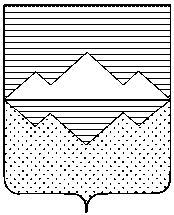 АДМИНИСТРАЦИЯ САТКИНСКОГО МУНИЦИПАЛЬНОГО РАЙОНАЧЕЛЯБИНСКОЙ ОБЛАСТИПОСТАНОВЛЕНИЕот    19.01.2012   №   55 __     г. СаткаОб утверждении административного регламента  по предоставлению муниципальной услуги «Выдача разрешений на ввод в эксплуатацию объектов капитального строительства»В соответствии с Федеральным законом Российской Федерации «Об организации предоставления государственных и муниципальных услуг» от 27.07.2010г. №210-ФЗ, руководствуясь Уставом Саткинского муниципального района,ПОСТАНОВЛЯЮ:Утвердить административный регламент по предоставлению муниципальной услуги «Выдача разрешений на ввод в эксплуатацию объектов капитального строительства» на территории Саткинского муниципального района (Приложение 1).Руководителю аппарата администрации Саткинского муниципального района (Мирошниченко Н.В.) опубликовать данное постановление на официальном сайте Саткинского муниципального района.Контроль исполнения настоящего постановления возложить на заместителя Главы по строительству, транспорту и связи А.Р. Зиганшина.Глава Саткинскогомуниципального района								А.А. Глазков